4th Sunday of Easter.  Sunday 30th April 2023.   Good Shepherd Sunday.St Joseph’s Carrickmacross     St Michael’s Corduff          St John’s Raferagh Fr Shane Mc Caughey  PP 042-9664367                                                                                  Fr Kevin Connolly CC 0830025311  (No texts messages)                                                                                                                              Parish Secretary:  Yvonne Mc Bennett  Parish Office  042-9661231:                                    (Please do not leave a voice message, contact the Parish office during office opening hours) Office opening hours: 10am- 12.30pm  Monday- Friday.                                                     Email: carrickmacross@clogherparishes.ieWebsite: www.carrickmacrossparish.ie                                                                    Webcam – Live streaming: This can be viewed by our own webpage https://www.carrickmacrossparish.ie/our-parish/web-cam/  or www.churchservices.tv/carrickmacrossShould you have any difficulty accessing the live streaming please contact via email directly to Support@churchservices.tv St Vincent De Paul:  St Vincent De Paul Contacts- Local Helpline (087) 917 1371Weekly Reflection.“Vocations Sunday”.Good Shepherd Sunday is also Vocations Sunday when we are asked to consider the significance of vocations (or indeed the lack of them) to priesthood and religious life in our society today.There is no denying that the past twenty or thirty years have witnessed an enormous change in Irish society generally and in particular the practice of religion. The visit of Pope John Paul II to Ireland in 1979 was seen as a high water mark in the public profession of the faith in our country. The 2018 visit of Pope Francis was to a very changed society. In the intervening years the scandals in the Church and the multiple social changes have seen the practice of the faith considerably lessened, and the numbers of vocations almost drying up.And yet, at the significant moments of life many people still put a value on the role of the priest, and religion has still quite a number of followers if the recent census figures are to be believed. I believe that God is still calling young men and women to consider the challenge of serving Him in ministry. We must endeavour to ensure the conditions exist in our homes and in our community whereby the idealistic young person may find the confidence to answer such a call.                   Fr Shane.Corduff / Raferagh Mass Intentions.Adoration of the Blessed Sacrament Corduff/ Raferagh.Will take place each Wednesday evening in Corduff/Raferagh 5pm until Mass at 7:30pm.Senior Citizens Party: takes place Wednesday 3rd May 7.30pm. to 9.30pm. in the Ceilidh                                    Centre Cloughvalley.Change of Parish Email Address: Please note that our Parish Email Address has changed to carrickmacross@clogherparishes.ie  taking effect immediately.  We kindly request that you update your records with our new email address and use it for all future correspondence.  We apologize for any inconvenience this may cause.Mass Duties for May in St Josephs.Weekend Readers: 6.00pm.: Patricia Harkin.  9.30pm. Thomas Mee.                               12Noon.: Margaret Bourke.Weekday Readers:   Mon: Teresa Linden.  Tues: Gus O’Gorman.  Wed:  Sr. Pauline.  Thurs: Rosaleen Haworth.  Friday am.: Stephanie Byrne.  Friday pm.: Breda Duffy. Saturday: 11.00am: Maureen Flanagan.Collectors:   6.00pm. Mass: Terry Kiernan, Paul Martin and Noel Rooney.                       9.30am. Mass: Paddy King, John McGlynn & Jim McNally.                    12Noon. Mass: Rory Kelly, Gerry Cassidy & Ollie Swinburne.St Joseph’s Young Priest Society: will meet after 10.00am. Mass on Friday 5th May in Teach Uí Bhráin.St Enda’s Prayer Group Killanny – Life in the Spirit Seminars in the Old Parish Hall, Killanny, continues until - 4th May 2023.  For more info see poster on Church PorchesCarrickmacross Library:  Every Monday morning from 11:00am to 12:00 noon Carrickmacross Library will have Tea/Coffee facilities & Croissants with the Irish Times Simplex & Crossaire Crosswords & Sudoku for our users. Everyone WelcomeLisdoonan Vintage Club: Tractor Road Run Sunday7th May, Leaving Lisdoonan Community Centre at 1.0Opm.  Reg: from 12Noon.  Road Run in aid of Air Ambulance Ireland.  Vintage Tractor and Cars welcome, all to be pre 1998.Relic of St. Padre Pio:  Relic of St. Padre Pio will be at Eircode A75 AW74 on Wednesday 3rd May 5.00pm. to 9.00pm. Walk through.  Everyone welcome.  Any inquiries phone 08774554988.The Fr Noel Conlon Charitable Trust: Charity Walk: in Inniskeen on Sunday 4th June at 11.30am. 7K Walk.  Registration at 11.00am. in Community Centre.  Registration fee €25.00.  All monies raised will be divided between two charities, Teach na Daoine Family Resource Centre, Monaghan and the Laura Lynn Foundation, Dublin. Refreshments after the walk in the Community Centre.  If you wish to sponsor Fr Noel contact him on 0429378678, Paul on 0872729968, Trisha on 0872392057 or Noel on 0862375507. (Once again he is undertaking a 122K Walking Challenge in the Yorkshire Dales to raise funds for these charities, and all support would be greatly appreciated.Lough Derg One Day Retreats in May: Monday 1st & 29th, Sunday 7th & 14th, Tuesday 9th, Saturday 20th & 27th. €45 per person - Booking essential - Online at www.loughderg.org  - by email info@loughderg.org  - by phone +353 (0)7198 61518.Be Alert: There continues to be fraudulent scams and alerts via telephone calls, emails etc. Please continue to be aware and cautious of any unexpected activity or communication to you and to your vulnerable family members.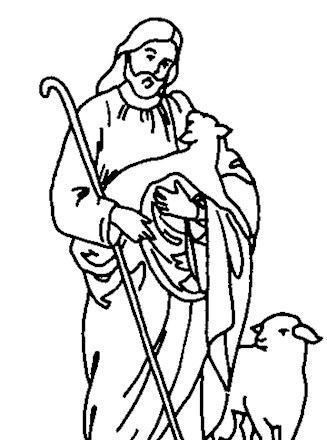 Saturday 29th April.11.00am.First Holy Communion St Joseph’s Boy’s National School.Saturday 29th April.  6.00pm.AM. John, Bridget & Rose Carragher & Deceased Members of        the Carragher Family Carragartha, Corduff.AM. Ann Connolly, 79 Cloughvalley.Sunday 30th April.   9.30am.AM. Mena Marquis, Corcuillogue.AM. Elizabeth Matthews, Derryolam.Sunday 30th April. 12Noon.Sunday Mass.Monday 1st May.10.00am.St Joseph’s Triduum.AM. Bernard Morgan, Annyalla."There will be confession available each morning following the Morning Mass."Monday 1st May.  7.30pm.St Joseph’s Triduum.Tuesday 2nd May.10.00am.St Joseph’s Triduum."There will be confession available each morning following the Morning Mass."Tuesday 2nd May.  7.30pm.St Joseph’s Triduum.Eucharist Service of Healing.Wednesday 3rd May.10.00am.St Joseph’s Triduum."There will be confession available each morning following the Morning Mass."Wednesday 3rd May.  7.30pm.St Joseph’s Triduum.Thursday 4th May.10.00am.Morning Mass.Friday 5th May.10.00am.AM. Garda John Lally, Carrickmacross & Mayo.                                         (50th Anniversary). AM. Patrick & Alice McCahey & Deceased Family,        Carraighogue, Pat, Maureen & Linda Carroll, Clara        Carson & John McEntee.Friday 5th May. 7.30.pm.AM. Thomas & Margaret Malone, Bridge Street, their Son        Bosco Malone, Drumgowna.RM. Francis Dixon & his Daughter Jacqueline Dixon.Private Intention.Saturday 6th May.11.00am.Confirmation for the Boys and Girls of Machaire Rois Parish. Saturday 6th May.  6.00pm.1st AM. Rosemary Rafferty, Lurgans.AM. Alan Clarke, Peaste, his Father Raymond & his        brother–in-law Kevin Rice.AM. The McDonald, Devine, Gorry & Fox Families, Monaghan      & the O’Neill, Family formerly Main Street Carrickmacross.AM. Tom, Nancy, Tim & Kevin McCartney, Ardee Road, Patsy        & Mary McCabe O’Neill Street, Jim & Ellen Oliver,        Drummond Etra, Alan & Bridget Oliver, Ballybay, Patrick        & Alice McCabe Lisagoan.AM. Edward & Mary Jones, Main Street & the McCluskey        Family Raferagh.Sunday 7th May.   9.30am.AM. Patrick, Bridget, Joseph & Mary Ann Kiernan, John       Clinton, Lurgans, Bernard & Mary Doherty & Margaret       Rouse, Castleblayney.AM. Baby Chloe Gollogly, Greaghdrumitt.Sunday 7th May. 12Noon.Months Mind: Jeanne McNally, “Magheross Farm”                        Drumcondrath Road. 1st AM. Irene O’Rourke, Dunogue & remembering her        Husband Oliver & Deceased Members of the        Heeran & O’Rourke Families.AM. Frank & Annie Rooney & Deceased Members of the        Rooney Family, Ardee Road.AM. Donal & Irene McQuillan, Ardee Road RM. Peter, Margaret, Caroline & Anthony Finlay,        16 Rockdaniel Road.Recently Deceased. Peter Connolly, Ballybay Road.  Patsy Joyce, Oughterard, Co Galway.  Carmel McGeough (nee Carolan) Donaghmoyne / Kingscourt. Sheila Smith, Dublin / Magheracloone.  Kathleen Duffy, Drumturk, Old Ardee Road.Sunday 30th April.Corduff 11.00am.AM. Tommy McNally, Greagh his Parents Bernard &        Roseann & the Deceased Members of the McNally &        Duncan Families. Wed 3rd May.RaferaghNo Evening Mass.St Joseph’s Triduum in St Joseph’s Church, Carrickmacross at 7.30pm.Sunday 7th MayRaferagh11.00am.Months Mind: Madge Lennon & AM. her Husband James                        Cornalaragh.AM. Pat & Maureen McEneany, Raferagh & Deceased        Members of the McEneany Family.AM. Frank, Margaret & Alphonsus McEntee & the         Deceased Members of the McEntee & Lynch Families.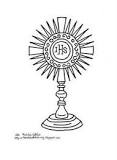 Adoration in Blessed Sacrament Chapel. (St Josephs.)The Blessed Sacrament Chapel opening hours are as follows;Monday 9-10am, Tuesday 9am-7pm, Wednesday   9-10am, Thursday 9-10am, Friday 9-10am, Saturday 10-11am andSunday 1-6pm.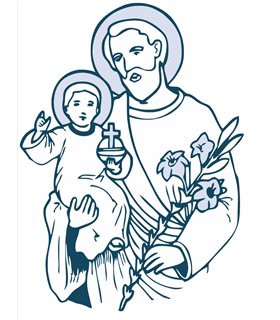 St. Joseph’s Triduum.The parish council are pleased to announce details of our Three Days of prayer to St Joseph our Patron Saint.  The Triduum will take place on Monday 1st May (St. Joseph's Feast day) Tuesday 2nd May and Wednesday 3rd May.  Masses each morning at 10am.  Evening Mass Mon/Wednesday 1st, 3rd May 7.30pm.  Eucharistic Service of Healing Tuesday evening 2nd May at 7.30pm.  Triduum Candles:  Candles €2.50 each, on sale at Mass times.  They may be left in the church for decorating and burning for your intentions during our three-day Novena.  The Triduum will be conducted by Fr Mark Byrne, S.O.L.T. he is a native of Dublin, he is involved in Retreats and Lectures.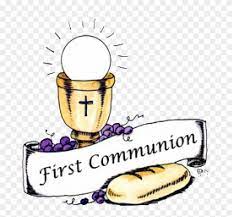 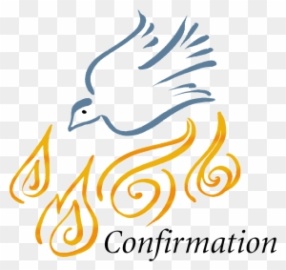 SACRAMENTS 2023.Let us remember in our prayers, the children of our Faith Community as they prepare for their upcoming Sacraments.  In particular, the children who will make their First Holy Communion and Confirmation in the coming weeks.